Dear Sir/Madam,I am a dynamic young woman belonging to the new generation of ‘global educators’ who believe in the philosophy of “Education without boundaries”. I strongly believe that in order to make our students ‘responsible global citizens’ a teacher needs to provide holistic education which includes academic excellence, internationalism and all round development.Being a Post Graduate in Physical Education, Health & Sports I have studied these subjects throughout my higher education. I have been teaching international curriculum PYP PE, MYP PE and IB. I am familiar with the philosophy of these curriculums and with the use of appropriate pedagogies to effectively run these programs in a school environment.My greatest strengths include, curriculum designing and improvement, school safety, teacher mentoring standardized testing, program management and coordination, budget development and performance standards development.I have in-depth understanding of these subjects and have developed thousands of innovative resources for my students which include lesson plan, rubrics, scheme of work, IB planner, Reflection sheet for all grade levels and assessment criteria’s.I strongly believe that technology should be used to enhance student learning. I encourage the use of Web 2 tools (such as blogging, edmodo) in classroom teaching. I have been using Coach’s eye and Ubersense apps to enhance the students learning.Heading the PE department for one year has given me a thorough understanding of running a subject department. I am proficient in teaching/coaching all subjects/ Games and can effectively monitor the quality of implementation & assessment of these subjects. I am conversant with all the documentation requirements such as curriculum outlines, unit plans, schemes of work, scope and sequence, lesson planning, work plans/action plans.Apart from academics I have been actively involved Council of International school affiliation.I am International Referee for Track and Field. I was National Technical Official for Commonwealth Games 2010 and Lusofonia Games 2014.I have brought my sports loving skills to my students. Our sports teams have won many tournaments for school.I possess leadership qualities and diplomatic acumen needed to manage people. Some of these qualities were inborn while others have been acquired through my working experience in different cultural setups. My greatest strength is my sense of hum our which helps me develop cordial relations with my students and colleagues. The attached resume will give you further insight into my achievements and abilities. Thanking you and expecting a positive responsecareer objectiveHighly skilled and overtly student focused educational leader possessing a strong commitment to the development of students, staff and providing g a stimulating, safe and motivating learning experience. Dynamic visionary leader, solid team player and a proven track record of collaborating with the school community, increasing student academics, and maintaining excellence in physical education and sports. Trustworthy professional with superior communication skills, to develop strong and lasting relationships with all of stakeholders of the school community.CORE CPMPETENCIES INCLUDE ACADEMIC   QUALIFICATIonHigh School from Sacred Heart Convent High School,  Pune IndiaIntermediate from Residential Junior College of Science Pune, IndiaACADEMIC PROFILEWork ExperienceWorking as Head of Sports Department one of Best International School in Male, Maldives LALE YOUTH INTERNATIONAL SCHOOL From 2015 till now.Passed OBEROI INTERNATIONAL SCHOOL, MUMBAI INDIA From 2012 -2015                                                             From June 2011- July 2012 worked as a Physical Education Teacher/ Coach in MIT VISHWANSHANTI GURUKUL WORLD SCHOOL INDIA.From May 2010- May 2011 worked as SPORTS COORDINATION & Physical Education Teacher in KIMMINS HIGH SCHOOL INDIA key RESPONSIBILITY AREA Teaching and conducting PE lessons as per the lesson plan based on PYP/ MPY IB Planner.Collaborative Unit Planning.Using technology in the classroom for further analysis and research.Organizing student lead programs and activities.Preparing and arranging for Field trips related to the Matches and Tournament.Coordinating with the homeroom Teachers, concern HOS and parents with regards to student’s issues and problems arising during PE lessons. Coaching and Training the boys/ girls Under 12, 14, 16 & 18 Basketball, Track & Field, Badminton, Netball, Handball& Table Tennis Team to complete at IB world school Tournaments.Teaching MYP and PYP Physical Education, Health and Sports.Carrying out Internal Assessment for PYP and MPY.Conducting and participating in regular department meetings.Assist in the selection and appointment of PE staff required for the department.Prepare and approve all curriculum programs relevant to the PYP/ MYP.Implement appropriate assessment and recording procedures in line with MYP and PYP curriculum.Facilitate and monitor the quality delivery of Departmental curriculum.Actively seek professional development opportunities for Departmental staff and myself.Maintain comprehensive and detailed up-to-date inventory of all equipment’s used by sports departmentsPlan, organize implement and supervise a comprehensive vibrant and dynamic sports programme on a year round basic.Conduct a continuous evaluation of the sports programs and coaches by doing monthly, quarterly and yearly evaluations and report.Ensuring that all Sports documents are in order in the files of the Sports Coaches and physical education teachers.Regularly assess and mark the students’ work following the guidelines of the school’s assessment policy;Prepare a detailed calendar of sports competitions.Conduct weekly meeting with the sports coaches and Physical Education teachers and submit minutes of the meeting to the Deputy HOS.AREAS OF SPECIALIZATIONTRACK AND FIELD.AREAS OF SPECIAL INTERESTTeaching.Coaching and officiating.Aerobic and Fitness.ABILITY TO COACHSpecialized in Track and Field ( Bachelor and Master Degree in Physical Education, Health and Sports )Proficient in Track and Field, Basketball, Badminton, Gymnastics and Movement to Music, Handball, Table Tennis, Soccer, Swimming and Netball.pROFESSIONAL dEVELOPMENT     (WORKSHOPS/ CONFERENCE)Certified level 1 Basketball Coach from FIBA (International Basketball Federation) & BFI (Basketball Federation OF India) in 2015.Certified level 1 Badminton Coach from BWF (Badminton World Federation) & BFM (Badminton Federation of MALDIVES)  in 2015Participated in World Athletics Day 2015 Organized by IAAF.Completed 2 days’ workshop P.E in PYP by Andy Vasily at Fountain Head School on 3-4th August 2013.Participated in PE Greek workshop on 23th of January 2014Attended the PYP & MPE PE job a-like session conducted by SAIBSA, Mumbai in 2015.Attended National Seminar-cum-workshop on “Innovative coaching & Training in Physical Education & Sports” Organized by the University of Mumbai. Dept. of Physical Education.Participated in workshop Training Google Forms and student Feedback, learning Goals with students Forms, Flip your classroom tools, QR Code and using You Tube in your classroom by Marcel Ideler from Oberoi International School.Participated in workshop on Making PYP Happen at Oberoi International School on 21 February 2014.Completed a workshop on Understanding by Design Led by Hildegard McGeehan at Oberoi International School on 9th, September 2013.Participated in workshop on International Mindedness Led by Darlene Fisher at Oberoi International School.Participated in Workshop on Understanding By Design by Hildegard McGeehan at Oberoi International School.Participated in Course in Basic First Aid / Bystander Cardiopulmonary Resuscitation (CPR) conducted by Health Spring Community Medical centers.Participated in seminar on Sports Nutrition and Health held at L.N.U.P.E, Gwalior, (M.P)Participated in International Inspiration Physical Education Program  presented by youth sports trust held at L.N.U.P.E, Gwalior, (M.P)Participated in the National F.T.O.G.S Officials workshop and grading test organized at Bola yogi stadium Hyderabad  (A.P)PROFESSIONAL EXPERIENCEOfficiated as a National Technical Official in 19th Commonwealth Games 2010 held at New Delhi.Coached Basketball Middle/ High School Girls Team, Badminton Middle school Boys/ Girls Team, Track and Field Middle school and High School Boys / Girls team and Table- Tennis Middle school team at Oberoi International School.Prepared the students of Morning Star School, Gwalior for Mass Demonstration and March Pass Programme held at L.N.I.P.E., Gwalior from 2004 – 2005 respectively.Lead as captain  of the house for 1 year and make win in intramural competition held at L.N.U.P.E, Gwalior, (M.P)AWARDS AND HONOURSAwarded the Degree of Bachelor of Physical Education with Specialization in Track and Field.Awarded the Degree of Master of Physical Education with Specialization in Track and Field.RESEARCH EXPERIENCECompleted a project on “Training schedule of high and low hurdle in men and women.Completed a thesis on “Assessment of ideal leadership behavior of Athlete’s perception towards coach’s and coach’s self-perception towards their own behaviour.EXTRA CURRICULAR ACTIVITIESPassed the Federation Technical Official (F.T.O) Examination held at Gwalior, (M.P) in the year 2008.Passed the International Association of Athletics Federation (IAAF) Technical Officials course level1 at New Delhi in 2010.Participated in Republic Day Parade 2006 at Delhi Cantt.Completed N.C.C ‘C’ certificate with the grade ‘B’ in the year 2008.Participated in Thal Sana camp held at Delhi in the year 2006.Participated in Workshop cum Championship on Aerobics Organized by National Sports Dance and Fitness Federation (NSDFF) in the year 2005.Completed the level 1 in REIKI in 2005 at LNUPE Gwalior.ADVENTURE SPORTSAttended Leadership Training Camp held at Pachmarhi (M.P.) in the year 2006.Attended special course at Jawahar Institute of Mountaineering and winter sports held at Pahalgam (J &K) in the year 2007.Attended 6 days Self Defence course organized by crime women cell (Delhi Police) Nanak Para, New Delhi.Attended one month course in swimming, Horse Riding, Roller Skating, Drawing &Dance in the year 2002 held at Varqa Club in Ahmednagar (MAH)SPORTS ACHIVEMENTWon Gold medal in the M.P state in the event 200mt, 400mt &400 hurdles.Won Silver medal in Maharashtra state in the event 4*100 Relay.Represented Athletics Inter- University sports competition regularly from 2005 -2009    (5 times )Participated in National games in Track and Field in 2002.Participated in Standard Chartered Mumbai Marathon on 20th January 2013.ACHIEVEMENT AS COACH / OFFICIALOfficiated as National Technical official in 19th Commonwealth Games 2010 held at Delhi, India.Officiated as Technical official in the 2nd Asian All Star Athletic competition 2008 held at Tatya Tope Stadium Bhopal.Officiated as Technical official in the year 2009 held at Bhopal.Officiated at National Inter- Zone Athletic Championship held at Chandigarh in the year 2009.Acted as official for K.V Athletics Regional Meet held at L.N.I.P.E, Gwalior,(M.P).Acted as official in L.I.C Meet held at L.N.I.P.E, Gwalior, (M.P)computer skillsProficiency in usingWord processing packages: MS- Word, MS-publisher, Ms-excel, MS-PowerPoint, Adobe PageMaker and Adobe Acrobat.Graphics designing packages : CorelDraw, Coral Paint, Flash, Swish, FireworksVideo/Photo editing software : Unlead Video Studio,, Image mixer, Photoshop, Paint Shop pro,Professional Web designing Software: Dreamweaver, Joomla, Word PressApps Using in PE class – Coach’s EYE, UBERSENSE, BLEEP TEST, PE GREEK, QR CODE, YOU TUBE CAPTURE.PERSONAL TRAITSDedicating, hardworking, confident, friendly and like to meet people and love to be with the kids.PERSONAL PROFILEDATE OF BIRTH                     : 26 January 1987SEX                                             : Female.MARITAL STATUS                 : UnmarriedNATIONALITY                         : IndianLINGUSTIC CAPABILITY        : English/Hindi/MarathiHOBBIES                                   :  Endurance & Adventure Sports, listening Music, Travelling and                                                           Exploring places.First Name of Application CV No: 1665636Whatsapp Mobile: +971504753686 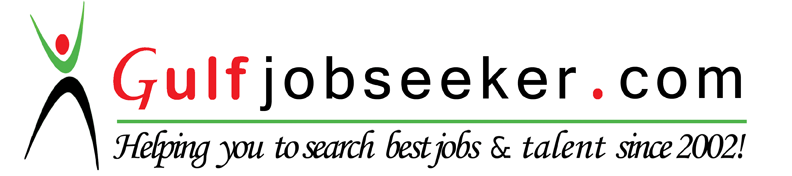 Sports DevelopmentPerformance Standards Development Teaching Mentoring & Development Organizing Sports EventsClassroom EvaluationStudent Teacher SupervisionCurriculum Development & Improvements School Security & SafetyStandardized Testing & ScoresProgram Management & CoordinationProgram Evaluation & Assessment Leadership & Team Building International Sports ToursEXAM PASSEDBOARD/UNIVERSITYDivision Obtained% of MarksPassing Year4 years Bachelors in Physical education, health and Sports.L.N.I.P.E,Gwalior  INDIA(Lakshmibai National University Of Physical Education)1st65%20082 years of Masters in Physical Education, health and Sports.L.N.U.P.E,Gwalior  INDIA(Lakshmibai National University Of Physical Education)1st72.%201021 Days, Certificate Course in Yoga and Ayurveda.Kaivalyadhama Shreeman Madhava Yoga Mandir Samiti, lonavala, INDIAA+80%2013FIBA & Basketball Federation Of India ( level 1 Coaching Certificate )FIBA (International Basketball Federation) &BFI (Basketball Federation OF IndiaA++90%2015BWF & Badminton Federation Of Maldives (Level 1 & shuttle time Coaching Certificate)BWF (Badminton World Federation) & BFM (Badminton Federation of MALDIVES)A+85%2015